Apple-liceous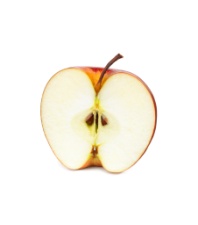 P P G G U T W E K M G X N U E L C M P S A A E R E Z R C R F U J I G C E Z I A L M E A I U I I Q K T X I E K L R O A N D B O B N F O F S R J T U R C N I E I W W A T A R A Y H J C S Y E A C R C L P M O A N Y S J M S P R L B E U Y P M D S T V Z M M I B I T P D G N L A R R H W E I J L I T A N P I O E K H F Z R T C O R T L A N D A T P D C N O H B S O G E I D C T G G I R B S A J Z A G S M H H K B U N E P H C R A Z R M J X C R L V C I T D F Z N E L P P A K S E D X P H P W X E E I K I A V D P D B D B S S K W U E E C U A S E L P P A C A D I I R R A H D M Y Q Y U F K I W A T N W G APPLE		  APPLECRISP		APPLESAUCE		APPLE PIE	  CIDER		ROMEBRAEBURN	  MCINTOSH		GREENCORTLAND	  FUJI			RED		GALA		  GRANNY SMITH	WASHINGTON		WEALTHY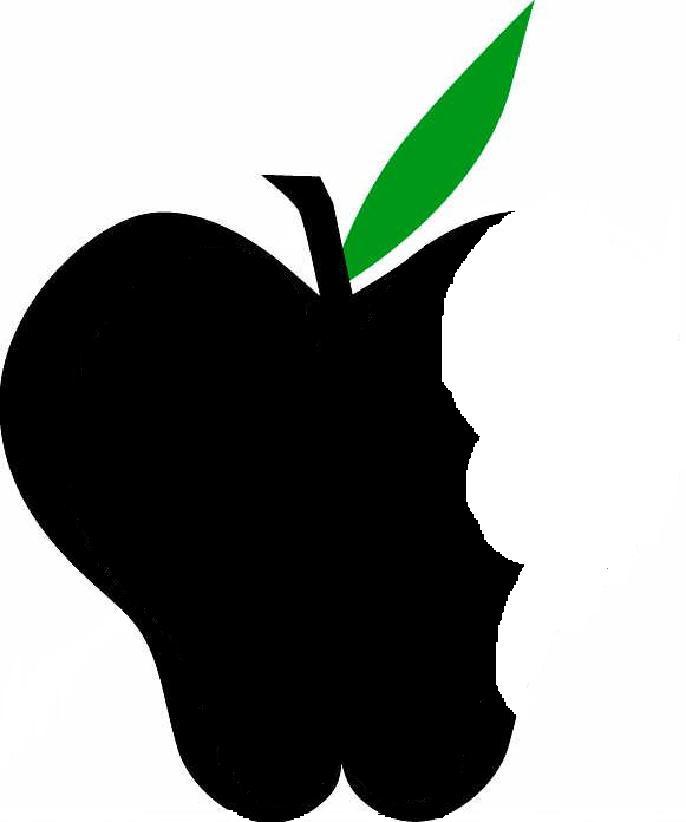 Apple-liceousP P G G U T W E K M G X N U E L C M P S A A E R E Z R C R F U J I G C E Z I A L M E A I U I I Q K T X I E K L R O A N D B O B N F O F S R J T U R C N I E I W W A T A R A Y H J C S Y E A C R C L P M O A N Y S J M S P R L B E U Y P M D S T V Z M M I B I T P D G N L A R R H W E I J L I T A N P I O E K H F Z R T C O R T L A N D A T P D C N O H B S O G E I D C T G G I R B S A J Z A G S M H H K B U N E P H C R A Z R M J X C R L V C I T D F Z N E L P P A K S E D X P H P W X E E I K I A V D P D B D B S S K W U E E C U A S E L P P A C A D I I R R A H D M Y Q Y U F K I W A T N W G APPLE		  APPLECRISP		APPLESAUCE		APPLE PIE	  CIDER		ROMEBRAEBURN	  MCINTOSH		GREENCORTLAND	  FUJI			RED		GALA		  GRANNY SMITH	WASHINGTON